PLAN D’ACCES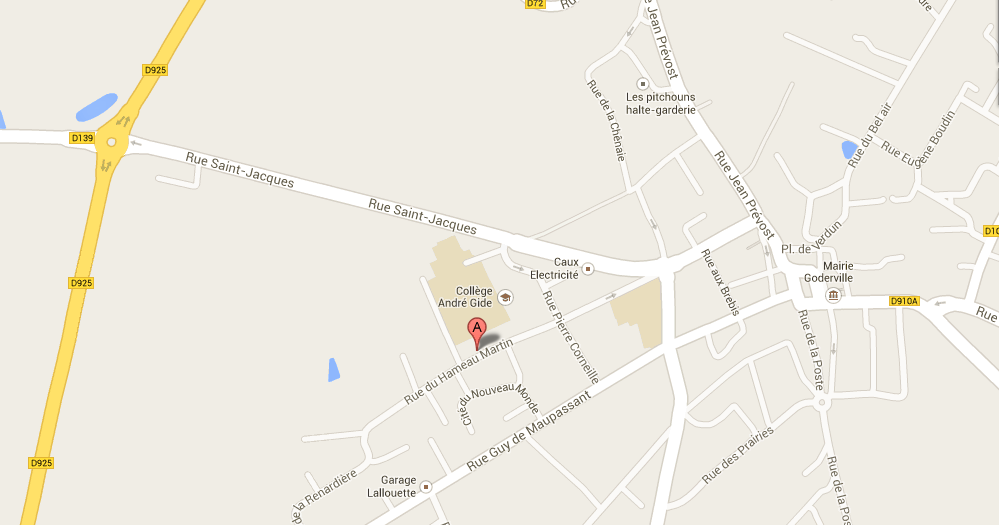 TROISIEME APRES-MIDI JEUNES DE TENNIS DE TABLE  A GODERVILLE – SAMEDI 21 DECEMBRE 2013